«Приложение 5к постановлению администрации города№ 247п от 09.10.2014»Схема размещения рекламных конструкцийв г. Дивногорске, район ул. Чкалова	1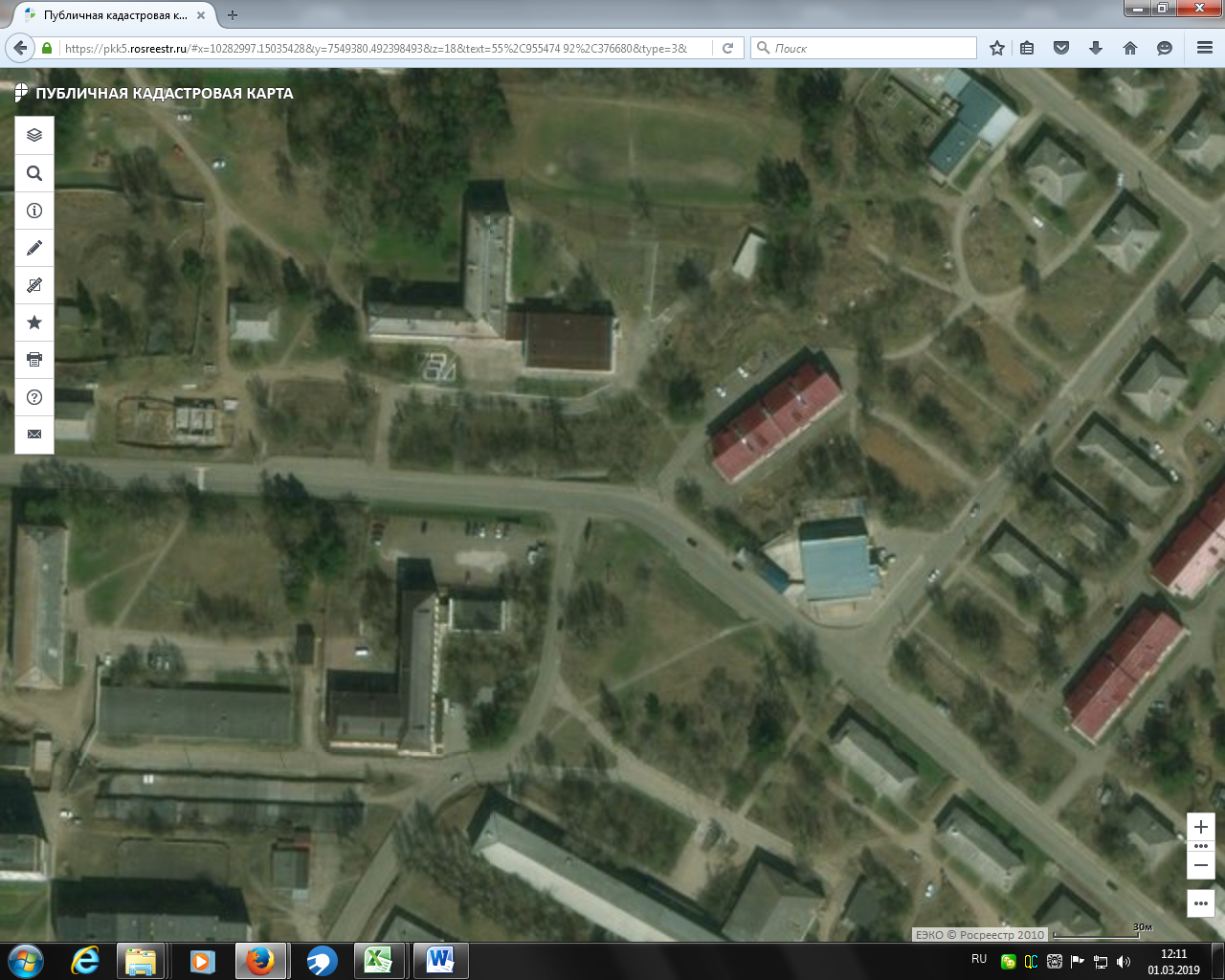 ПримечаниеНомер на схемеАдрес рекламного местаТип конструкции1г. Дивногорск, ул. Чкалова, 43 (район автостоянки)Рекламный щит с размером информационного поля 6,0 x 3,0 м 